Certificate of AnalysisProduct:		Goat anti-Rabbit IgG (H&L), DyLight® 594 ConjugatePart Number:		GtxRb-003-D594NHSXLot Number:		69-40-061419Amount:		1.0 mg of lyophilized antibody (E 1% at 280 nm = 13.0)Fluorophore:	DyLight® 594 (Ex = 593 nm; Em = 618 nm)Fluor/Protein Ratio:	5.1 Moles DyLight® 594 per Mole AntibodyPurification:	Antibody was affinity purified using solid phase Rabbit IgGPurity:			Affinity purified antibody is > 95 % based on SDS-PAGEHost:			GoatImmunogen:		Purified Rabbit IgG, whole moleculeBuffer:			10 mM Sodium Phosphate, 0.15 M Sodium Chloride, pH 7.2,			1 % (w/v) BSA, Protease/IgG freePreservative:		0.05 % (w/v) Sodium AzideReconstitution:	Rehydrate with 1.1 ml of deionized water.  Allow reconstituted product to stand at room temperature for at least 30 minutes prior to dilution.  If necessary, centrifuge to remove any particulates.  Prepare fresh working dilution daily.Storage:	Store lyophilized material at 2-8 ºC.  For storage at -20 °C after reconstitution, dilute with an equal volume of glycerol to prevent loss of enzymatic activity.  Prepare working dilution prior to use and then discard.Shelf Life:	1 year from date of receiptSpecificity:	Based on IEP, this antibody reacts with: heavy (γ) chains on Rabbit IgG light chains on all Rabbit immunoglobulins Cross Reactivity:	Based on IEP, no reactivity is observed to: non-immunoglobulin Rabbit serum proteinsCountry of Origin:	Goat serum was obtained from healthy animals of US origin and under the care of a registered veterinarian.Note:	This conjugate was prepared using Part # GtxRb-003-D, Lot # 41-191-091217.Applications:	This conjugate is suitable for immunomicroscopy and flow cytometry.  The optimal working dilution should be determined by the investigator.  Suggested starting dilution(s): 1:20 – 1:2,000 for most applicationsDisclaimer:	For in vitro Laboratory Use Only.  Not for diagnostic or therapeutic use.  Not for human or animal consumption.  The proper selection and use of our products is the sole responsibility of the end user, and therefore we can offer no guarantee to a specific experimental outcome.  Suggested applications of our products are not recommendations to use our products in violation of any patent or as a license under any patent of ImmunoReagents, Inc.Product may not be resold or modified for resale without prior written approval of ImmunoReagents, Inc.Testing ResultsPRODUCT:		Goat anti-Rabbit IgG (H&L), DyLight® 594 ConjugatePart NUMBER:	GtxRb-003-D594NHSXLOT NUMBER: 	69-40-061419TESTS		SPECIFICATIONS						     RESULTSAppearance:		Red to purple powder							PASSPurity:			Two predominant bands at 50 and 24 kDa based on SDS-PAGE 	PASSSpecificity:		Based on IEP, this antibody has precipitin bands with: heavy (γ) chains on Rabbit IgG 				PASSlight chains on all Rabbit immunoglobulins 			PASSCross Reactivity:	Based on IEP, no precipitin bands are observed to:non-immunoglobulin Rabbit serum proteins			PASSFLISA:			Mean fluorescent value of 8 µg/ml of DyLight® conjugate	       667 MFI’s				when tested against Rabbit IgG coated at 4 µg/mlF.I.T.:			Mean fluorescent intensity of a 1:1000 dilution at 		       1259 MFI’s				Ex-593 nm (+/-9)/Em-618 nm (+/-9)         SDS-PAGE						Immunoelectrophoresis (IEP)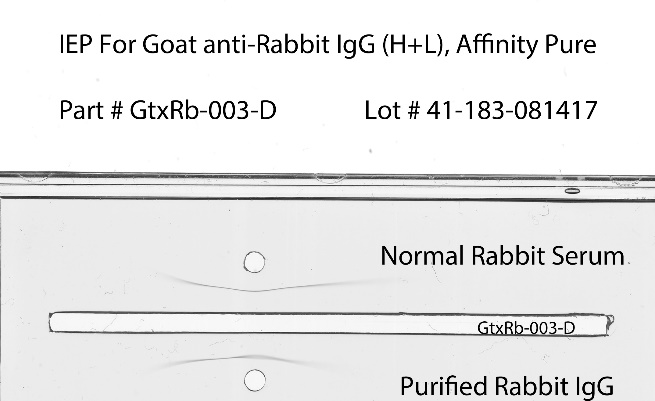   	  1    2				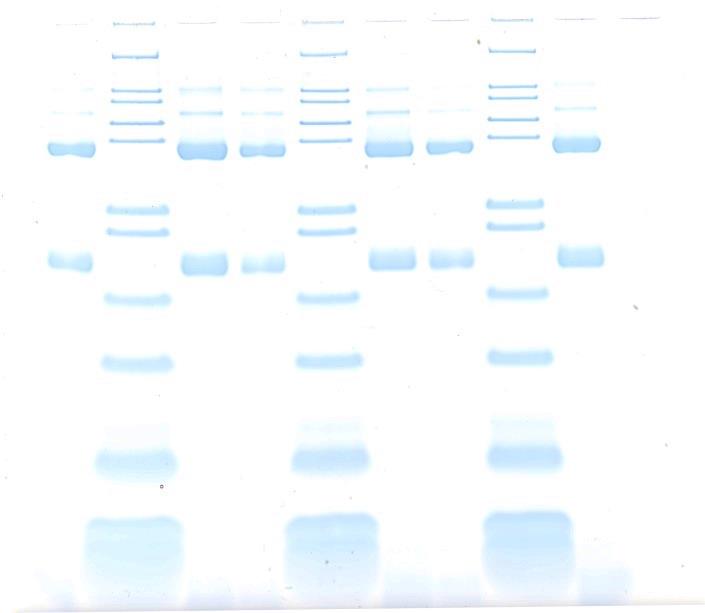 GtxRb-003-D, Lot # 41-191-091217Mol Weight Standard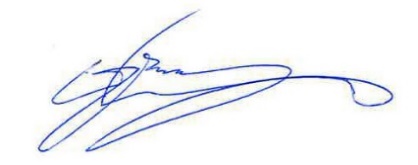 Date: June 20, 2019				Signature: __________________________________				     			           		   Quality Control